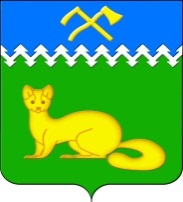 АДМИНИСТРАЦИЯ БОГУЧАНСКОГО  СЕЛЬСОВЕТАБОГУЧАНСКОГО  РАЙОНАКРАСНОЯРСКОГО КРАЯ П О С Т А Н О В Л Е Н И Е
  15.02.2024                                          с. Богучаны                                    № 43 - пО присвоении адреса земельномуучастку в с. Богучаны, ул. СолнечнаяВ целях проведения благоустроительных работ и упорядочения адресного хозяйства на территории МО Богучанский сельсовет, руководствуясь пп. 21 п. 1. ст. 14 Федерального закона от 06.10.2003 № 131-ФЗ «Об общих принципах организации местного самоуправления в Российской Федерации», требованиями, установленными Постановлением Правительства РФ от 19.11.2014 № 1221 «Об утверждении Правил присвоения, изменения и аннулирования адресов» и Уставом Богучанского сельсовета, ПОСТАНОВЛЯЮ:1. Земельному участку, образуемому в соответствии со схемой расположения земельного участка на кадастровом плане территории, кадастровом квартале 24:07:1201001, площадью 1080 кв.м., присвоить адрес:- Российская Федерация, Красноярский край, муниципальный район Богучанский, сельское поселение Богучанский сельсовет, село Богучаны, улица Солнечная, земельный участок 19Д.2. Специалистам ОЖТ администрации Богучанского сельсовета разместить вышеуказанные сведения о присвоении адреса объекту адресации в Государственном адресном реестре.3. Специалистам ОЖТ администрации Богучанского сельсовета разместить вышеуказанные сведения о присвоении адреса объектам адресации в Государственном адресном реестре.4. Контроль за исполнением данного постановления оставляю за собой. 5.  Постановление вступает в силу со дня подписания.И.о. Главы Богучанского сельсовета                                             В.П. Каликайтис